Bogotá, DD/MM/AA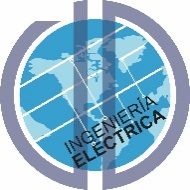 DoctorErnesto Gómez VargasCoordinador Ingeniería EléctricaUniversidad Distrital Francisco José de CaldasReferencia: Solicitud acta de socialización.Por medio de la presente solicito amablemente a usted el acta de socialización, para lo cual incluyo la siguiente información:Nombre: Código: Modalidad de grado: Título del proyecto: Hora Lugar y Fecha de la sustentación o socialización:Acuerdo: 038 de 2015Acta aprobación (Visto bueno): Acta__del_dia_ de_Mes__de_ año_.                         Director:Evaluador:Agradezco la atención prestada.Cordialmente,Autor 1 (Nombre y Firma)                                      CódigoC.C.	Autor 2 (Nombre y Firma)CódigoC.C.Director (Nombre y Firma)Titulo: (I.E., M.Sc., Ph.D.)